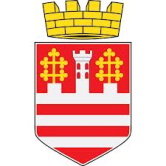 ИЗЈАВАКОЈОМ СЕ ПРИХВАТА КАНДИДАТУРА ЗА ОДБОРНИКА СКУПШТИНЕ ГРАДСКЕ ОПШТИНЕ СТАРИ ГРАДПрихватам кандидатуру за одборника Скупштине Градске општине Стари град на Изборној листи _______________________________________________________________________________(назив Изборне листе са именом и презименом носиоца Изборне листе ако је одређен)коју за изборе за одборнике Скупштине Градске општине Стари градрасписане за 26. април 2020. године , подноси________________________________________________________________/назив подносиоца Изборне листе - назив политичке странке- страначке коалиције- групе грађана/У Београду, ___________________		/датум/Кандидат								_______________________									/потпис/								_______________________									/име и презиме/________________________								             /датум рођења/								________________________									/занимање/									   /ЈМБГ/								_________________________								  /пребивалиште и адреса стана/